Ո Ր Ո Շ ՈՒ Մ«12»   սեպտեմբերի   2023 թվականի N 161-ԱՀԱՅԱՍՏԱՆԻ ՀԱՆՐԱՊԵՏՈՒԹՅԱՆ ՇԻՐԱԿԻ ՄԱՐԶԻ ԳՅՈՒՄՐԻ ՀԱՄԱՅՆՔԻ ԱՎԱԳԱՆՈՒ       2021 ԹՎԱԿԱՆԻ ԴԵԿՏԵՄԲԵՐԻ 27-Ի N 282-Ա ՈՐՈՇՈՒՄԱՆ ՄԵՋ ՓՈՓՈԽՈՒԹՅՈՒՆ ԿԱՏԱՐԵԼՈՒ ՄԱՍԻՆ Ղեկավարվելով «Նորմատիվ իրավական ակտերի մասին»   օրենքի 33-րդ հոդվածի 1-ին մասի 3-րդ կետի, 34-րդ հոդվածի 1-ին, 2-րդ մասերի դրույթներով և հիմք ընդունելով Հայաստանի Հանրապետության Շիրակի մարզի Գյումրի հանայնքի «Նիկողայոս Տիգրանյանի անվան թիվ 1 արվեստի դպրոց» համայնքային ոչ առևտրային կազմակերպության տնօրեն Գ.Ղուկասյանի՝ Գյումրի համայնքի ղեկավարին ուղղված գրությունը՝ (համայնքապետարանում մուտքագրված` 2023թ օգոստոսի 28-ին N 17894 թվագրմամբ) Հայաստանի Հանրապետության Շիրակի մարզի Գյումրի համայնքի ավագանին որոշում է.                                                                                                     1.Հայաստանի Հանրապետության Շիրակի մարզի Գյումրի հանայնքի ավագանու 2021 թվականի դեկտեմբերի 27-ի «Հայաստանի Հանրապետության Շիրակի մարզի Գյումրի համայնքի համայնքային ոչ առևտրային կազմակերպությունների աշխատողների քանակը, հաստիքացուցակները, պաշտոնային դրույքաչափերը հաստատելու մասին» N 282-Ա որոշման   մեջ կատարել հետևյալ փոփոխությունը.1) 1-ին կետի 1-ին ենթակետի  «ա» պարբերությամբ հաստատված N 1 հավելվածը շարադրել նոր խմբագրությամբ՝ համաձայն  հավելվածի:2. Սույն որոշումն ուժի մեջ է մտնում 2023 թվականի հոկտեմբերի 1-ից: Հայաստանի Հանրապետության Շիրակի մարզի Գյումրի համայնքի ավագանիԿողմ (23)                                   Դեմ (0)                           Ձեռնպահ (0)ՀԱՅԱՍՏԱՆԻ ՀԱՆՐԱՊԵՏՈՒԹՅԱՆՇԻՐԱԿԻՄԱՐԶԻ ԳՅՈՒՄՐԻ ՀԱՄԱՅՆՔԻ ՂԵԿԱՎԱՐ		                          ՎԱՐԴԳԵՍ  ՍԱՄՍՈՆՅԱՆԻՍԿԱԿԱՆԻՀԵՏ ՃԻՇՏ է՝  ԱՇԽԱՏԱԿԱԶՄԻ ՔԱՐՏՈՒՂԱՐ                                                                        ԿԱՐԵՆ ԲԱԴԱԼՅԱՆք.Գյումրի«12» սեպտեմբերի 2023 թվական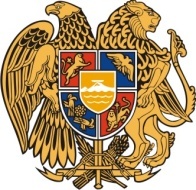 Հ Ա Յ Ա Ս Տ Ա Ն ԻՀ Ա Ն Ր Ա Պ Ե Տ Ո Ւ Թ Յ ՈՒ ՆՇ Ի Ր Ա Կ Ի   Մ Ա Ր Զ Գ Յ ՈՒ Մ Ր Ի   Հ Ա Մ Ա Յ Ն Ք Ի   Ա Վ Ա Գ Ա Ն Ի3104 , Գյումրի, Վարդանանց հրապարակ 1Հեռ. (+374  312)  2-22-00; Ֆաքս (+374  312)  3-26-06Էլ. փոստ gyumri@gyumri.amՎ.ՍամսոնյանԳ.ՄելիքյանԼ.ՍանոյանՄ.ՍահակյանՏ.ՀովհաննիսյանՆ.ՊողոսյանԳ.ՊասկևիչյանՍ.ՀովհաննիսյանՀ.Ասատրյան Ս.ԽուբեսարյանՔ.Հարությունյան Հ.ՆիկողոսյանՆ.ՂազարյանՇ.ԱրամյանԼ.ՄուրադյանՀ.ՍտեփանյանՎ.Հակոբյան Ս.ԱդամյանԳ.Մանուկյան Կ.ՄալխասյանԿ.Ասատրյան    Ն.ՄիրզոյանՀ.Մարգարյան 